Photo and Video Release Form  I authorize the Glenoaks Elementary School to photograph or video my child, ____________________________ and to use the photographs or videos for educational or promotional purposes in any type of media.  The photos will be predominantly be used for the class and school website.  The photographs or videos may not be used for profit without my express permission.  I understand that I will not be paid or rewarded for providing this authorization. 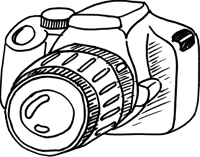 Signature: ___________________________________Printed Name: ________________________________Date: _______________________________________Photo and Video Release Form  I authorize the Glenoaks Elementary School to photograph or video my child, ____________________________ and to use the photographs or videos for educational or promotional purposes in any type of media.  The photos will be predominantly be used for the class and school website.  The photographs or videos may not be used for profit without my express permission.  I understand that I will not be paid or rewarded for providing this authorization. Signature: ___________________________________Printed Name: ________________________________Date: _______________________________________